Publicado en Madrid el 16/05/2018 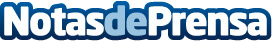 CEAV celebra en Madrid la V Edición de la Travel NightMás de 250 agentes de viajes y 47 empresas de referencia del sector turístico entre destinos, aerolíneas, turoperadores, seguros, asistencia en viajes, transportes y cadenas hoteleras han participado en la V edición de la Travel Night de CEAV

Datos de contacto:Natalia VirgiliNota de prensa publicada en: https://www.notasdeprensa.es/ceav-celebra-en-madrid-la-v-edicion-de-la Categorias: Madrid Turismo Recursos humanos http://www.notasdeprensa.es